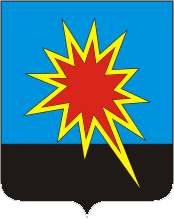                              КЕМЕРОВСКАЯ  ОБЛАСТЬКАЛТАНСКИЙ ГОРОДСКОЙ ОКРУГ АДМИНИСТРАЦИЯ КАЛТАНСКОГО ГОРОДСКОГО  ОКРУГАПОСТАНОВЛЕНИЕОт 30.01.2018 г.         №18-пОб утверждении Порядка оформления и содержания плановых (рейдовых) заданий на проведение плановых (рейдовых) осмотров, обследований земельных участков при осуществлении муниципального земельного контроля на территории Калтанского городского округа, порядка оформления результатов таких осмотров, обследованийВ соответствии со ст.72 Земельного Кодекса Российской Федерации, Федеральным законом от 06.10.2003 № 131-ФЗ «Об общих принципах организации местного самоуправления в Российской Федерации», Федеральным законом от 26.12.2008 №294-ФЗ «О защите прав юридических лиц и индивидуальных предпринимателей при осуществлении государственного контроля (надзора) и муниципального контроля»,  Уставом Калтанского городского округа»:    1.Утвердить прилагаемый Порядок оформления и содержания плановых (рейдовых) заданий на проведение плановых (рейдовых) осмотров, обследований земельных участков при осуществлении муниципального земельного контроля на территории Калтанского городского округа, порядка оформления результатов таких осмотров, обследований,  согласно Приложению.2.  Отделу организационной и кадровой работы обеспечить размещение постановления на официальном сайте администрации Калтанского городского округа, МАУ «Пресс-Центр г. Калтан» (Беспальчук В.Н.) опубликовать постановление в газете «Калтанский вестник».3. Контроль за исполнением настоящего постановления возложить на заместителя главы Калтанскогого городского округа по экономике (Горшкова А.И.) .4. Постановление вступает в силу с даты опубликования.Глава  Калтанскогогородского округа				                       И.Ф. ГолдиновПриложениек постановлению администрацииКалтанского  городского округа                                                                                                 от  30.01. 2018 г.    № 18-п                              ПОРЯДОКОформления и содержания плановых (рейдовых) заданий на проведениеплановых (рейдовых) осмотров, обследований земельных участков приосуществлении муниципального земельного контроля на территорииКалтанского городского округа, порядка оформления результатовтаких осмотров, обследований»I. Общие положения1.1 Настоящий Порядок устанавливает процедуру оформления и содержание плановых (рейдовых) заданий на проведение плановых (рейдовых) осмотров, обследований земельных участков, расположенных в границах Калтанского городского округа, и порядок оформления результатов таких осмотров, обследований должностными лицами администрации Калтанского городского округа	(далее — орган муниципального земельного контроля).  Органом местного самоуправления, уполномоченным на осуществление муниципального земельного контроля на территории  Калтанского городского округа (орган муниципального контроля) является должностное лицо, замещающее должность  муниципальной службы – заместитель главы Калтанского городского округа по экономике.1.2. Проведение плановых (рейдовых) осмотров, обследований земельных участков осуществляется в соответствии с заданием.При составлении заданий на проведение плановых (рейдовых) осмотров, обследований земельных участков (далее — плановое (рейдовое) задание) учитывается информация, содержащая сведения о нарушениях требований земельного законодательства, поступившая от граждан, индивидуальных предпринимателей, юридических лиц, органов государственной власти, органов местного самоуправления, средств массовой информации, а также содержащаяся в открытых и общедоступных информационных ресурсах.II. Оформление плановых (рейдовых) заданийПлановое (рейдовое) задание оформляется на основании распоряжения  администрации Калтанского городского округа  и подписывается Главой Калтанского городского округа.Плановое (рейдовое) задание оформляется на бланке администрации Калтанского городского округа, подписывается Главой Калтанского городского округа и заверяется печатью администрации Калтанского городского округа. Плановое (рейдовое) задание составляется по форме согласно Приложению №1 к настоящему Порядку.Плановое (рейдовое) задание должно содержать:наименование органа муниципального земельного контроля;наименование документа «Плановое (рейдовое) задание на проведение планового (рейдового) осмотра, обследования земельного участка»;дату и номер;фамилию, имя, отчество (при наличии), наименование должности должностного лица, получившего плановое (рейдовое) задание;основания проведения планового (рейдового) осмотра, обследования земельного участка (информация, указанная в пункте 1.3 настоящего Порядка);место проведения планового (рейдового) осмотра, обследования;дату начала и окончания проведения планового (рейдового) осмотра, обследования земельного участка;фамилию, имя, отчество (при наличии), наименование должности, подпись должностного лица, выдавшего плановое (рейдовое) задание;фамилию, имя, отчество (при наличии), наименование должности, подпись должностного лица, получившего и выполнившего плановое (рейдовое) задание, а также дату его получения и выполнения;фамилию, имя, отчество (при наличии), наименование должности, подпись должностного лица, принявшего задание после его выполнения, а также дату приема задания и оттиск печати органа муниципального земельного контроля.Плановое (рейдовое) задание вручается должностному лицу, которому поручено проведение планового (рейдового) осмотра, обследования земельного участка, не менее чем за один рабочий день до даты начала его выполнения.В плановом (рейдовом) задании в обязательном порядке ставится дата его получения и подпись должностного лица, которому оно выдано.Срок выполнения планового (рейдового) задания не может превышать 10 календарных дней с даты его получения.Должностное лицо, уполномоченное на исполнение планового (рейдового) задания, вправе привлекать к проведению планового (рейдового) осмотра, обследования земельного участка иных должностных лиц органа муниципального земельного контроля, о чем делается соответствующая отметка в акте планового (рейдового) осмотра.По окончании проведения планового (рейдового) осмотра, обследования плановое (рейдовое) задание с отметкой о его выполнении подлежит сдаче в орган муниципального контроля   - должностному лицу, замещающему должность  муниципальной службы – заместителю главы Калтанского городского округа по экономике.Выполненное плановое (рейдовое) задание хранится в течение трех лет со дня его выполнения в органе муниципального земельного контроля.Должностные лица органа муниципального земельного контроля ведут учет плановых (рейдовых) осмотров, обследований земельных участков, результатов плановых (рейдовых) осмотров, обследований земельных участков в специальном журнале на бумажном носителе.III. Оформление результатов плановых (рейдовых) осмотров, обследований земельных участковПо результатам проведения планового (рейдового) осмотра, обследования земельного участка должностным лицом органа муниципального контроля составляется акт планового (рейдового) осмотра земельного участка (далее — акт) в двух экземплярах на бумажном носителе (приложение №2 к Порядку).В акте указываются:дата, время и место составления акта (в случае, если акт составлялся непосредственно на месте проведения осмотра, обследования, то указывается местоположение объекта; в случае, если акт составлялся после осуществления осмотра, обследования, то указывается адрес места составления акта);основание проведения планового (рейдового) осмотра, обследования земельного участка (реквизиты планового (рейдового) задания, должность, фамилия, имя, отчество (при наличии) руководителя органа муниципального земельного контроля, выдавшего плановое (рейдовое) задание);фамилия, имя, отчество (при наличии), наименование должности должностного лица или должностных лиц, проводивших плановый (рейдовый) осмотр, обследование земельного участка;краткая характеристика объекта планового (рейдового) осмотра, обследования (кадастровый номер, площадь, целевое назначение земельного участка, его местоположение, сведения о землепользователе (при наличии) и др.);дата, время начала и окончания проведения осмотра, обследования земельного участка;информация о мероприятиях, проводимых в ходе осмотра, обследования земельного участка (визуальный осмотр, фото (видео) фиксация и др.);сведения о результатах планового (рейдового) осмотра, обследования земельного участка, о выявленных нарушениях требований земельного законодательства;сведения о приложениях к акту (фототаблицы, видеоматериалы, карты, схемы и другие материалы, полученные при проведении планового (рейдового) осмотра, обследования земельного участка).подписи должностных лиц, проводивших плановый (рейдовый) осмотр,обследование.В случае выявления при проведении плановых (рейдовых) осмотров, обследований земельных участков нарушений требований земельного законодательства должностные лица органа муниципального земельного контроля принимают в пределах своей компетенции меры по пресечению таких нарушений, а также доводят в письменной форме до сведения руководителя (заместителя руководителя) органа муниципального земельного контроля информацию о выявленных нарушениях для принятия решения о назначении внеплановой проверки юридического лица, индивидуального предпринимателя по основаниям, указанным в пункте 2 части 2 статьи 10 Федерального закона «О защите прав юридических лиц и индивидуальных предпринимателей при осуществлении государственного контроля (надзора) и муниципального контроля».Приложение № 1 к Порядку оформления и содержанию плановых (рейдовых) заданий на проведение плановых (рейдовых) осмотров, обследований земельных участков, расположенных	в	границах Калтанского городского округа, порядку оформлениярезультатов таких осмотров, обследований                             КЕМЕРОВСКАЯ  ОБЛАСТЬКАЛТАНСКИЙ ГОРОДСКОЙ ОКРУГАДМИНИСТРАЦИЯ КАЛТАНСКОГО ГОРОДСКОГО  ОКРУГАПлановое (рейдовое) задание на проведение планового (рейдового) осмотра, обследования земельного участкаОт_______________	                             №________Фамилия, имя, отчество (при наличии), наименование должности должностного лица,	получившего	плановое	(рейдовое)	задание:Основание выдачи планового (рейдового) задания:(информация, содержащая сведения о нарушениях требований земельного законодательства, поступившая от граждан, индивидуальных предпринимателей, юридических лиц, органов государственной власти, органов местного самоуправления, средств массовой информации, а также содержащаяся в открытых и общедоступных информационных ресурсах)Место проведения планового (рейдового) осмотра, обследования:Дата начала проведения планового (рейдового) осмотра, обследования: земельного участка « »	20	г.Дата окончания проведения планового (рейдового) осмотра, обследования земельного участка «	»	20	г.(наименование должности	(подпись)	(инициалы и фамилия)должностного лица, выдавшего задание)Настоящее задание	20	г. для выполнения получено.(наименование должности	(подпись)	(инициалы и фамилия)должностного лица, получившего задание)Настоящее задание после его выполнения	20	г. сдано.(наименование должности	(подпись)	(инициалы и фамилия)должностного лица, выполнившего задание)Настоящее задание после его выполнения 		20	г. принято.(наименование должности	(подпись)	"(инициалы и фамилия)должностного лица, выдавшего задание)Приложение № 2 к Порядку оформления и содержанию плановых (рейдовых) заданий на проведение плановых (рейдовых) осмотров, обследований земельных участков, расположенных в границах Калтанского городского округа, порядку оформлениярезультатов таких осмотров, обследований                             КЕМЕРОВСКАЯ  ОБЛАСТЬКАЛТАНСКИЙ ГОРОДСКОЙ ОКРУГАДМИНИСТРАЦИЯ КАЛТАНСКОГО ГОРОДСКОГО  ОКРУГААКТпланового (рейдового) осмотра, обследования земельного участка«	» _ 		20	г.	№	(время составления акта)	(место составления акта)Фамилия, имя, отчество (при наличии), наименование должности должностного лица или должностных лиц, проводивших плановый (рейдовый) осмотр, обследование земельного участка				 						на основании:(реквизиты планового (рейдового) задания, фамилия, имя, отчеств (при наличии), наименование должности руководителя органа муниципального земельного контроля, выдавшего плановое (рейдовое) задание)проведен плановый (рейдовый) осмотр, обследование земельного участка:										(краткая характеристика объекта планового (рейдового) осмотра, обследования (кадастровый номер, площадь, целевое назначение земельного участка, его местоположение, сведения о землепользователе (при наличии) и др.)Дата,	время	начала	проведения	осмотра,обследования:	Дата,	время	окончания	проведения	осмотра,обследования 		 	 _		При проведении планового (рейдового)” осмотра, обследования проводились следующие мероприятия: 	(указываются мероприятия, проводимые в ходе осмотра, обследования земельного участка, в том числе визуальный осмотр, фото (видео) фиксация и др.)В ходе проведения осмотра, обследования:выявлены нарушения требований земельного законодательства: (с указанием характера нарушений и положений нормативных правовых актов)Нарушений не выявлено	_Прилагаемые к акту документы:Подписи лиц, проводивших плановый (рейдовый) осмотр: